MODELLO DI ISTANZA DI RIESAMEAl Centro per l’Impiego Napoli Estcpinapolicentro@pec.regione.campania.it OGGETTO: Istanza di riesame della graduatoria provvisoria relativa all’avviamento a selezione, ai sensi dell’art. 16 legge 56/1987 e della DGR n° 283 del 07/06/2022, presso Ministero delle politiche agricole alimentari e forestali – Dipartimento dell’Ispettorato centrale della tutela della qualità della repressione frodi dei prodotti agroalimentari- ufficio territoriale ICQRF Meridionale delle seguenti unità di personale: 1 Addetto  amministrativo, da inquadrare con rapporto di lavoro a tempo indeterminato e pieno,  Livello di inquadramento contrattuale Area seconda -fascia retributiva F1, CCNL: Funzioni centrali 2016-2018 - Sede di lavoro: Ufficio territoriale ICQRF Meridionale con sede in Napoli Via Amerigo Vespucci n.168Il/La sottoscritto/a ________________________________________________________________nato/a il ____________________________________ a  _________________________________C.F.	doc. ric.  _____________________________Codice Iscrizione 	,candidato/a alla procedura in oggetto, nel prendere visione del provvedimento di approvazione della  graduatoria provvisoria, specificamentegraduatoria	in	cui	è	collocato	nella	posizione	n.	 	   per	complessivi punti _______________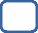 avendo dichiarato e documentato, come previsto dall’avviso pubblico in oggetto, all’atto della   presentazione della domanda di partecipazione quanto segue:secondo l’art.29 della deliberazione di Giunta Regionale Campania n.2104/04presentaistanza di riesame della propria posizione per le seguenti motivazioni:1.    	2.    	3.    	lì		In fedeAllega alla presente istanza documento di riconoscimento in corso di validità, leggibile e fronte retro.